St Barnabas Swanmore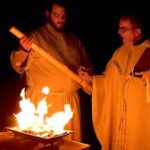 EUCHARIST6am Easter Day 2021THE SERVICE OF LIGHTWe gather in the churchyardThe President saysEternal God, who made this most holy night to shine with the brightness of your one true light: set us aflame with the fire of your love, and bring us to the radiance of your heavenly glory; through Jesus Christ our Lord.Amen.The President traces the cross on the paschal candle and inserts five nails, representing the wounds of Jesus.Christ yesterday and today, the beginning and the end,Alpha and Omega, all time belongs to him, and all ages; to him be glory and power, through every age and for ever.Amen.By his holy and glorious wounds may Christ our Lord guard and keep us.Amen.THE RENEWAL OF BAPTISMAL VOWSStanding before the Candle, the Priest saysAs we celebrate the resurrection of our Lord Jesus Christ from the dead, we remember that through the paschal mystery we have died and been buried with him in baptism. To follow Christ means dying to sin and rising to new life with him.Therefore I ask:Do you reject the devil and all rebellion against God?I reject them.Do you renounce the deceit and corruption of evil?I renounce them.Do you repent of the sins that separate us from God and neighbour?I repent of them.The President lights the Easter Candle, sayingMay the light of Christ, rising in glory,banish all darkness from our hearts and minds.The President then saysIn baptism, God calls us out of darkness into his marvellous light. Therefore I ask:Do you turn to Christ as Saviour?I turn to Christ.Do you submit to Christ as Lord?I submit to Christ.Do you come to Christ, the way, the truth and the life?I come to Christ.The minister bearing the Candle enters the building, followed by the other ministers and congregation. They pause just inside the entrance, at the font and at the altar, and these words are sung:The light of Christ.Thanks be to God.On arrival at the chancel, please come to receive the light from the Easter Candle. The Easter Candle is placed on a stand in the midst of the building.THE EXSULTET is sung.Rejoice, heavenly powers! Sing, choirs of angels!Exult, all creation around God’s throne!Jesus Christ our King, is risen!Sound the trumpet of salvation!Rejoice, O earth, in shining splendour,radiant in the brightness of your King!Christ has conquered! Glory fills you!Darkness vanishes for ever!Rejoice, O Mother Church! Exult in glory!The risen Saviour shines upon you!Let this place resound with joy,echoing the mighty song of all God’s people!The Lord be with youand also with you.Lift up your hearts.We lift them to the Lord.Let us give thanks to the Lord our God.It is right to give thanks and praise.It is right that with full hearts and minds and voices we should praise you, the unseen God, the Father almighty, and your only Son, Jesus Christ our Lord, who has ransomed us by his death, and paid for us the price of Adam’s sin. For this is the Passover of the Lamb of God, by whose blood the homes of all the faithful are hallowed and protected. This is the night when of old you saved our fathers, delivering the people of Israel from their slavery, and leading them dryshod through the sea. This is the night when Jesus Christ vanquished hell and rose triumphant from the grave. This is the night when all who believe in him are freed from sin and restored to grace and holiness. Most blessed of all nights, when wickedness is put to flight and sin is washed away, lost innocence regained, and mourning turned to joy. Night truly blessed, when heaven is wedded to earth and all creation reconciled to God! Therefore, heavenly Father, in the joy of this night, accept our sacrifice of praise, your church’s solemn offering; and grant that this Easter candle may make our darkness light; for Christ the Morning Star has risen, never again to set, and is alive and reigns for ever and ever.Amen.THE EASTER ACCLAMATIONThe President says		Alleluia. Christ is risen!All		He is risen indeed. Alleluia!The lights go on, a fanfare is played on the piano, (whistles and bells may be sounded), and then GLORIA IN EXCELSIS is sungGlory to God, Glory to God, Glory to God in the highest.Glory to God in the highest,and peace to his people on earth.Lord God, heavenly King,almighty God and Father,we worship you, we give you thanks,we praise you for your glory.Lord Jesus Christ, only Son of the Father,Lord God, Lamb of God,you take away the sin of the world:have mercy on us;you are seated at the right hand of the Father:receive our prayer.For you alone are the Holy One,you alone are the Lord,you alone are the Most High, Jesus Christ,with the Holy Spirit,in the glory of God the Father.AmenTHE COLLECTThe Priest introduces a period of silent prayer using these wordsLet us pray that we may reign with the risen Christ in glory.God of glory,by the raising of your Sonyou have broken the chains of death and hell:ﬁll your Church with faith and hope;for a new day has dawnedand the way to life stands openin our Saviour Jesus Christ.Amen.All sit for the reading.NEW TESTAMENT READING: Romans 6.3-11A reading from the letter of Paul to the Romans.Do you not know that all of us who have been baptized into Christ Jesus were baptized into his death? Therefore we have been buried with him by baptism into death, so that, just as Christ was raised from the dead by the glory of the Father, so we too might walk in newness of life.  For if we have been united with him in a death like his, we will certainly be united with him in a resurrection like his. We know that our old self was crucified with him so that the body of sin might be destroyed, and we might no longer be enslaved to sin. For whoever has died is freed from sin. But if we have died with Christ, we believe that we will also live with him. We know that Christ, being raised from the dead, will never die again; death no longer has dominion over him. The death he died, he died to sin, once for all; but the life he lives, he lives to God. So you also must consider yourselves dead to sin and alive to God in Christ Jesus. This is the word of the Lord.Thanks be to God.GOSPEL READING: Luke 24.1-12Alleluia.Hear the Gospel of our Lord Jesus Christ according to Luke. Alleluia.But on the first day of the week, at early dawn, the women came to the tomb, taking the spices that they had prepared. They found the stone rolled away from the tomb, but when they went in, they did not find the body. While they were perplexed about this, suddenly two men in dazzling clothes stood beside them. The women were terrified and bowed their faces to the ground, but the men said to them, ‘Why do you look for the living among the dead? He is not here, but has risen. Remember how he told you, while he was still in Galilee, that the Son of Man must be handed over to sinners, and be crucified, and on the third day rise again.’ Then they remembered his words, and returning from the tomb, they told all this to the eleven and to all the rest. Now it was Mary Magdalene, Joanna, Mary the mother of James, and the other women with them who told this to the apostles. But these words seemed to them an idle tale, and they did not believe them. But Peter got up and ran to the tomb; stooping and looking in, he saw the linen cloths by themselves; then he went home, amazed at what had happened.This is the Gospel of the Lord.Alleluia.THE LITURGY OF INITIATIONThe ministers process to the font and the congregation follows on, during which this hymn will be sung.1.Come, flowing waters, pure and clear,cleanse us from every sin and fear;let us praise him, alleluia!Jesus, now risen from the gravepours out his love to free and save;O praise him, O praise him,alleluia, alleluia, alleluia!2.Come, flowing waters, pure and clear,God’s Holy Spirit bringing near;let us praise him, alleluia!Bind all the world in peace and lovewith life you give us from above;O praise him, O praise him,alleluia, alleluia, alleluia!PRAYER OVER THE WATERThe President stands before the water of baptism and saysPraise God who made heaven and earth,who keeps his promise for ever.Let us give thanks to the Lord our God.It is right to give thanks and praise.Almighty God, whose Son Jesus Christ was baptized in the river Jordan, we thank you for the gift of water to cleanse us and revive us. We thank you that through the waters of the Red Sea you led your people out of slavery to freedom in the Promised Land.  We thank you that through the deep waters of death you brought your Son, and raised him to life in triumph.Bless this water, that your servants who are washed in it may be made one with Christ in his death and in his resurrection, to be cleansed and delivered from all sin.  Send your Holy Spirit upon them, bring them to new birth in the household of faith and raise them with Christ to full and eternal life; for all might, majesty, authority and power are yours, now and for ever.All		Amen.PROFESSION OF FAITHThe President invites the congregation to join in the Profession of Faith, sayingBrothers and sisters, I ask you to profess the faith of the Church.Do you believe and trust in God the Father, who made the world?I believe and trust in him.Do you believe and trust in his Son Jesus Christ, who redeemed humankind?I believe and trust in him.Do you believe and trust in his Holy Spirit, who gives life to the people of God?I believe and trust in him.This is the faith of the Church:This is our faith. We believe and trust in one God, Father, Son, and Holy Spirit.THE COMMISSIONThe President saysThose who are baptized are called to worship and serve God.Will you continue in the apostles’ teaching and fellowship, in the breaking of bread, and in the prayers?With the help of God, I will.Will you proclaim by word and example the good news of God in Christ?With the help of God, I will.Will you seek and serve Christ in all people, loving your neighbour as yourself?With the help of God, I will.Will you acknowledge Christ’s authority over human society, by prayer for the world and its leaders, by defending the weak, and by seeking peace and justice?			With the help of God, I will.May Christ dwell in your hearts through faith, that you may be rooted and grounded in love and bring forth the fruit of the Spirit.Amen.THE LITURGY OF THE SACRAMENTTHE PEACEThe risen Christ came and stood among his disciples and said, ‘Peace be with you.’  Then were they glad when they saw the Lord. Alleluia.The peace of the risen Christ be always with youand also with you. Alleluia.HYMN Jesus Christ is ris'n today, Alleluia!
our triumphant holy day, Alleluia!
who did once upon the cross Alleluia!
suffer to redeem our loss. Alleluia!Hymns of praise then let us sing Alleluia!
unto Christ our heav'nly King, Alleluia!
who endured the cross and grave, Alleluia!
sinners to redeem and save. Alleluia!But the pains that he endured, Alleluia!
our salvation have procured; Alleluia!
now above the sky he's King, Alleluia!
where the angels ever sing. Alleluia!THE EUCHARISTIC PRAYERRemaining standing as the Priest saysThe Lord be with you and also with you. Lift up your hearts.We lift them to the Lord.Let us give thanks to the Lord our God.It is right to give thanks and praise.It is indeed right, our duty and our joy,always and everywhere to give you thanks,almighty and eternal Father,and on this night of our redemptionto celebrate with joyful heartsthe memory of your wonderful works.For by the mystery of his passionJesus Christ, your risen Son,has conquered the powers of death and helland restored in men and women the image of your glory.He has placed them once more in paradiseand opened to them the gate of life eternal.And so, in the joy of this Passover,earth and heaven resound with gladness,while angels and archangels and the powers of all creationsing for ever the hymn of your glory, saying:Holy, holy, holy Lord, God of power and might,heaven and earth are full of your glory. Hosanna in the highest.Blessed is he who comes in the name of the Lord.Hosanna in the highest.We praise and bless you, loving Father,through Jesus Christ our Lord;and as we obey his command, send your Holy Spirit,that broken bread and wine outpouredmay be for us the body and blood of your dear Son.On night before he died he had supper with his friendsand, taking bread, he praised you.He broke the bread, gave it to them and said:Take, eat; this is my body which is given for you;do this in remembrance of me. When supper was ended he took the cup of wine.Again he praised you, gave it to them, and said:Drink this all of you;this is my blood of the new covenant,which is shed for you and for manyfor the forgiveness of sins.Do this as often as you drink it in remembrance of me.So, Father, we remember all that Jesus did,in him we plead with confidence his sacrificemade once for all upon the cross. Bringing before you the bread of life and cup of salvation,we proclaim his death and resurrection until he comes in glory.Great is the mystery of faith:Christ has died: Christ is risen:Christ will come again. Lord of all life, help us to work together for that daywhen your kingdom comesand justice and mercy will be seen in all the earth.Look with favour on your people,gather us in your loving armsand bring us with all your peopleto feast at your table in heaven.Through Christ, and with Christ, and in Christ,in the unity of the Holy Spirit,all honour and glory are yours, O loving Father,for ever and ever.AmenThe congregation sits and silence is kept.THE LORD’S PRAYERRejoicing in God’s new creation, let us pray with confidence as our Saviour has taught usOur Father, who art in heaven,hallowed be thy name;thy kingdom come;thy will be done;on earth as it is in heaven.Give us this day our daily bread.And forgive us our trespasses,as we forgive those who trespass against us.And lead us not into temptation;but deliver us from evil.For thine is the kingdom,the power and the glory,for ever and ever.Amen.BREAKING OF THE BREADThe President breaks the consecrated bread, sayingJesus says, I am the bread of life, whoever eats this bread will live for ever.Lord, our hearts hunger for you; give us this bread always.The Agnus Dei is saidLamb of God, you take away the sin of the world,have mercy on us.Lamb of God, you take away the sin of the world,have mercy on us.Lamb of God, you take away the sin of the world,grant us peace.GIVING OF COMMUNIONThe President invites the people to receive communion, sayingAlleluia. Christ our passover is sacrificed for us.Therefore let us keep the feast. Alleluia.POST-COMMUNION PRAYERGod of Life, who for our redemption gave your only-begotten Son to the death of the cross, and by his glorious resurrection have delivered us from the power of our enemy: grant us so to die daily to sin, that we may evermore live with him in the joy of his risen life;through Jesus Christ our Lord.Amen.THE BLESSINGGod the Father, by whose love Christ was raised from the dead,open to you who believe the gates of everlasting life. Amen.God the Son, who in bursting from the grave has won a glorious victory, give you joy as you share the Easter faith. Amen.God the Holy Spirit, who filled the disciples with the life of the risen Lord, empower you and fill you with Christ’s peace.  Amen.And the blessing of God almighty…. Amen.We quickly make our way outside, then we sing: Thine be the glory, risen, conqu'ring Son:
endless is the vict'ry thou o’er death hast won;
angels in bright raiment rolled the stone away,
kept the folded grave-clothes where thy body lay.Thine be the glory, risen, conqu'ring Son;
endless is the vict'ry thou o’er death hast won.Lo! Jesus meets us, risen from the tomb;
lovingly he greets us, scatters fear and gloom;
let the church with gladness, hymns of triumph sing,
for her Lord now liveth, death hath lost its sting.  ChorusNo more we doubt thee, glorious Prince of life;
life is naught without thee: aid us in our strife;
make us more than conqu'rors, thro' thy deathless love:
bring us safe thro' Jordan to thy home above.   ChorusWith the risen life of Christ within you, go in the peace of Christ. Alleluia, alleluia.	Thanks be to God. Alleluia, alleluia.